УКРАЇНАЧЕРНІВЕЦЬКА ОБЛАСНА ДЕРЖАВНА АДМІНІСТРАЦІЯЧЕРНІВЕЦЬКА ОБЛАСНА ВІЙСЬКОВА АДМІНІСТРАЦІЯДЕПАРТАМЕНТ ОСВІТИ І НАУКИвул. М. Грушевського, 1, м. Чернівці, 58002, тел. (0372) 55-29-66, факс 57-32-84,Е-mail: doncv@ukr.net   Код ЄДРПОУ 3930133718.01.2023 № 01-34/136                               На № ____________від _____________Керівникам органів управління у сфері освіти територіальних громадКерівникам закладів освіти обласного підпорядкуванняКерівникам закладів професійної (професійно-технічної), фахової передвищої та вищої освітиПро проведення Всеукраїнського Конкурсу винахідницьких іраціоналізаторських проєктів еколого-натуралістичного напряму Відповідно до листа Міністерства освіти і науки України від 12.01.2023 № 4/81-23 Департамент освіти і науки обласної державної адміністрації (обласної військової адміністрації) повідомляє, з 21 до 24 лютого 2023 року Національний еколого-натуралістичний центр учнівської молоді спільно з Київським національним університетом імені Тараса Шевченка, Національним технічним університетом України «Київський політехнічний інститут ім. І. Сікорського», Національним університетом біоресурсів і природокористування України, за підтримки ДП «Український інститут інтелектуальної власності «Укрпатент» проведе фінальний етап Всеукраїнського конкурсу винахідницьких і раціоналізаторських проєктів еколого-натуралістичного напряму (далі – Конкурс). До участі в Конкурсі запрошуються учні, вихованці закладів загальної середньої, позашкільної та професійно-технічної освіти, студенти закладів вищої освіти у віковій категорії 16-23 роки. Форма проведення – дистанційна. Для участі у Конкурсі необхідно до 17 лютого 2023 року зареєструватись за посиланням: https://docs.google.com/forms/d/e/1FAIpQLScv7pP-fsROA4pd9da7VLcj_reCc7aS_dVFWi8ipc_7bkuouA/closedformУ форматі проведення заходу можливі зміни, про що буде повідомлено організаторами додатково. Контактна особа: (067) 459-95-28 (Володимир Комендантов); е-маіl: komendantov@nenc.gov.uaПросимо довести зазначену інформацію до відома усіх зацікавлених осіб.Директор Департаменту                                                                Оксана САКРІЄРЮлія Дячук, 55 18 16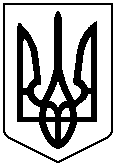 